Activité : A partir de la photo, cocher la classification correspondant au végétal indiquer le nom du végétalCLASSIFICATION HORTICOLE DES VEGETAUXCompétence du socle évaluéeActivités de formationEspace Rural Environnement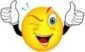 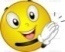 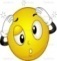 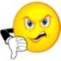 Domaine 1Lire:Comprendre des textes, des documents, des images et les interpréterRechercher, analyser,  et organiser des informations utiles dans le domaine des plantes.Classification des végétauxPhotosPhotosClassification des végétauxNom du végétal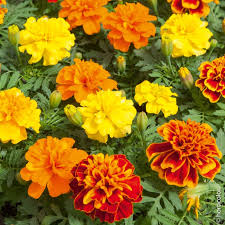  Arbres Arbustes Sous-arbrisseaux Vivaces Annuelles Bisannuelles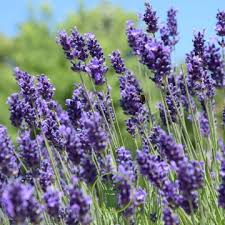  Arbres Arbustes Sous-arbrisseaux Vivaces Annuelles Bisannuelles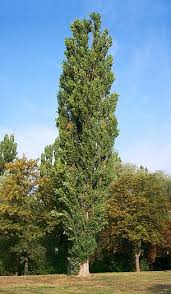 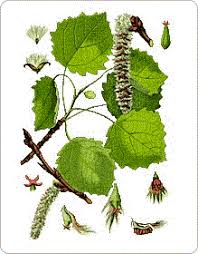  Arbres Arbustes Sous-arbrisseaux Vivaces Annuelles Bisannuelles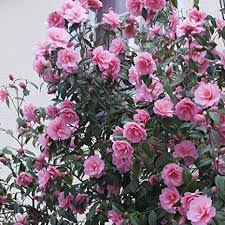  Arbres Arbustes Sous-arbrisseaux Vivaces Annuelles Bisannuelles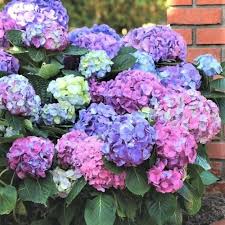  Arbres Arbustes Sous-arbrisseaux Vivaces Annuelles Bisannuelles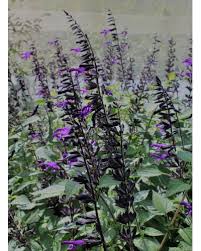  Arbres Arbustes Sous-arbrisseaux Vivaces Annuelles Bisannuelles